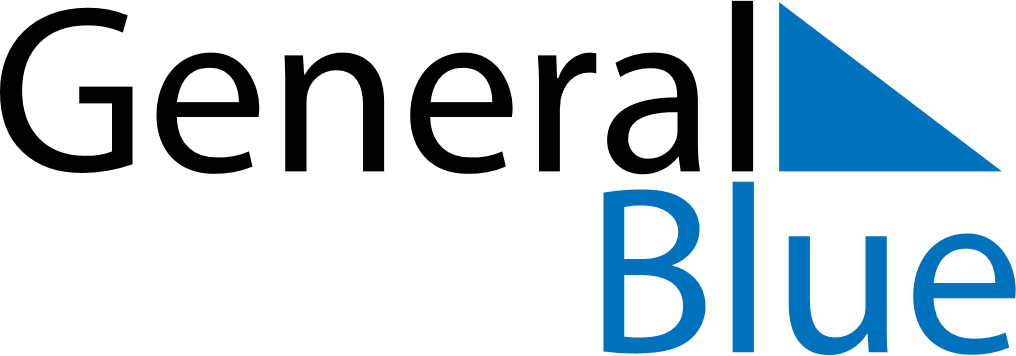 Q2 2022 CalendarArmeniaQ2 2022 CalendarArmeniaQ2 2022 CalendarArmeniaQ2 2022 CalendarArmeniaQ2 2022 CalendarArmeniaQ2 2022 CalendarArmeniaQ2 2022 CalendarArmeniaApril 2022April 2022April 2022April 2022April 2022April 2022April 2022April 2022April 2022SUNMONMONTUEWEDTHUFRISAT1234456789101111121314151617181819202122232425252627282930May 2022May 2022May 2022May 2022May 2022May 2022May 2022May 2022May 2022SUNMONMONTUEWEDTHUFRISAT1223456789910111213141516161718192021222323242526272829303031June 2022June 2022June 2022June 2022June 2022June 2022June 2022June 2022June 2022SUNMONMONTUEWEDTHUFRISAT1234566789101112131314151617181920202122232425262727282930Apr 7: Motherhood and Beauty DayApr 24: Mother’s DayMay 1: Labour DayMay 8: Yerkrapah DayMay 9: Victory and Peace DayMay 28: Republic DayJun 1: The day of protection of children rights